Z Á P I S  Z  J E D N Á N Í 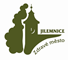 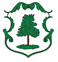 	 pracovní skupiny  ke komunitnímu plánování sociálních služeb na Jilemnickukonaného dne 4. dubna  2018 v zasedací místnosti ICM JilemnicePracovní skupina – Rodiny s dětmi a mládežPřítomni: viz prezenční listina1/ Úvodní slovo K. Jandurová: seznámení s programem pracovní schůzky2/ 	Projednávání konkrétních  doporučení pro SWOT analýzu (součást KPSS), které vzešly z Analýzy dostupnosti a potřebnosti sociálních služeb ve správním obvodu POU Jilemnice.Silné stránky:Dětské centrum v Jilemnici-výborně fungující denní a týdenní stacionář-cílová skupina těžce zdravotně postižení-nově rozšířeno o další soc. služby (odlehčovací služba a osobní asistence pro klienty do 30 let)Sociálně aktivizační služby pro rodiny s dětmi-již fungují od druhé poloviny roku 2017-zajišťuje Diakonie ČCE - středisko Světlo ve Vrchlabí-započata velmi dobrá spolupráce s OSPOD Jilemnice-počet klientů má rostoucí tendenci (aktulně 21, ozývají se sami)-pracovníci SAS vidí problém v zajištění bydlení pro sociálně slabší občany-dle SAS jsou nejčastější problémy jejich klientů ve škole (doučování) a problémy s bydlenímRodinná poradna-zařazena v Základní síťi soc. služeb města Jilemnice-bude součástí KPSSSlabé stránky:Zkvalitnění informovanosti o soc. službách-úvaha o vytvoření letáků pro jednotlivé cílové skupiny-návrh členů PS -  financování z komunitního plánováníNebude zařazeno v KPSS:Pedagogicko-psychologická poradna -školské zařízení, zřizovatelem je kraj-pedag.psychol. poradna funguje v Semilech, poradkyně zajíždí i do JilemniceVolnočasové aktivity pro děti a mládež-tyto aktivity jsou dostatečně pokryty místními spolky (skaut, hasiči, sokol, atd.)-cenově dostupné i pro soc. slabší rodiny (možno řešit s ÚP formou mim. okamžité pomoci)Startovací byty pro mladé -spadá do bytové politiky města-bude předáno pracovní skupině pro bytové a sociální záležitosti- v rámci KPSS bude řešeno sociální bydlení ve vazbě na prostupné bydleníDětský psycholog-bude projednáno na poradě ředitelů škol-Místní akční skupina nabízí možnost řešení v rámci Šablon pro záklaní školyhttp://www.msmt.cz/strukturalni-fondy-1/vyzvy-c-02-18-063-a-02-18-064-sablony-iiZávěrPedag.psych. poradnu, volnočasové aktivity,startovací byty pro mladé a dětského psychologa  nezařazovat do KPSS. Projednat návrh vytvoření letáčků o soc. službách pro jednotlivé cílové skupiny.3/ DiskuseDiskuse nad některými výstupy Dětského fóra: startovací byty pro mladé a dětský psycholog na školách. Na pracovní skupině nebyl přítomen žádný zástupce z řad pedagogů, nemohlo dojít k objektivní diskusi na daná témata.Pracovnice OSPOD plánují pravidelně svolávat multidisciplinární tým, kam jsou zváni i zástupci škol. Informace budou předány zástupcům škol. 4/ ZávěrOtázka zařazení multidisciplinárního týmu OSPOD do karet opatřeníNezařazovat volnočas.aktivity, pedag.psych. poradu, dět.psychologa  do KPSSOtázka vzniku letáčku s informaci o soc. službách pro jednotlivé cílové skupinyPředložit otázku zajištění dětského psychologa pro školy na poradě ředitelů škol (nabízí se možnost sdíleného pracovníka)V Jilemnici 4. dubna 2018Zapsala Leona Mohrová